Ferhat ABBAS University Sétif 1, ALGERIA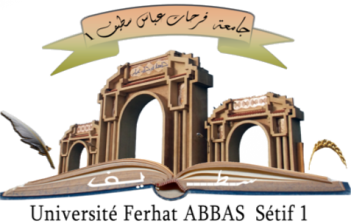 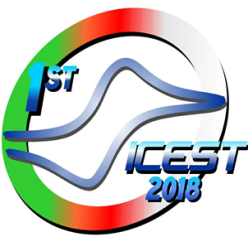 Faculty of TechnologyDepartment of Engineering ProcessesThe first International Conference on Electrochemical Science and Technology"ICEST 2018" List of the accepted abstracts 1. Oral presentations:2. Poster Presentations :Note: 
	We ask all participants who have found their name on the list of participants and have not received an acceptance letter by e-mail please confirm their participation in ICEST 2018 by e-mail:n.chafai@univ-setif.dzRoom 01Room 01Room 01IDLecturerTitleT1-OP 01 Bendjedia BachirIMPROVEMENT OF BATTERY/FUEL CELL HYBRID SYSTEM LIFE TIME USING OPTIMAL SIZING AND ENERGY MANAGEMENT STRATEGY FOR AUTOMOTIVE APPLICATIONT1-OP 02 Chahmana NadiaEFFET DU BISMUTH SUR LA CAPACITE DE DECHARGE DE LA BATTERIE AU PLOMBT1-OP 03 Nora HellalPOLYSTYRENE FUNCTIONALIZED BY PENTADENTATE NICKEL (II)-SCHIFF BASE COMPLEX AS BIFONCTIONAL MATERIAL FOR ELECTRCATALYTIC WATER SPLITTING AND METHANOL OXIDATIONT1-OP 04 O. GuellatiNi-Co HYDROXIDES AND CARBON NANOTUBES ELECTROCHEMICAL MEASUREMENTS FOR ENERGY STORAGE « SUPERCAPACITORS »T2-OP 05 Ahmed BAHLOULOXYDATION PHOTOCATALYTIQUE D’UN COLORANT AZOÏQUE EN PRÉSENCE D’UN FILM DE MnO2T-2OP 06 Abdenacer FlilissaINVESTIGATION D’ELIMINATION DE CETYLPYRIDINIUM BROMURE A PARTIR DES SOLUTIONS AQUEUSES SUR L’ALUMINE ET LE PHOSPHATE D’ALUMINIUM ELECTROGENEREEST2-OP 07 Ahlam Aicha FakirDEGRADATION OF COLORING BASIC FUCHSIN BY THE ELECTRO-FENTON PROCESST2-OP 08 Ali BOUTEIBADEVELOPMENT AND APPLICATION OF ELECTROCHEMICAL PROCESS IN WATER TREATMENTT3-OP 09 CHAFAI NadjibEVALUATION OF THE ANTI-CORROSION ACTIVITY OF A NEW AMINOPHOSPHONIC DERIVATIVE: EXPERIMENTAL AND THEORETICAL STUDYT3-OP 10 D. AtmaniEFFET DE L'ELECTROLYTE SUR LES PROPRIETES ELECTROCHIMIQUE ET STRUCTURALE DE LA COUCHE DE TiO2 ELABOREE PAR ANODISATIONT3-OP 11 Hechiche NacerARTEMISIA LEAVES EXTRACT AS GREEN INHIBITOR FOR ALUMINUM CORROSION IN HYDROCHLORIC ACID SOLUTIONT3-OP 12 KHERFI AMINEELABORATION ET CARACTERISATION D’UN MATERIAU COMPOSITE A BASE DE DIOXYDE DE TITANE ET DE POLYPYRROLE : APPLICATION A LA PROTECTION D’ACIER INOXYDABLE TYPE L304 CONTRE LA CORROSIONT3-OP 13 Linda ToukalINHIBITORY EFFECTIVENESS OF SOME BENZIMIDAZOLES TO WARDS MILD STEEL CORROSION IN HCl SOLUTIONT3-OP 14 N. AliouaneSYNTHESIS OF ETHYLENE BIS [(2-HYDROXY-5, 1, 3-PHENYLENE) BIS METHYLENE]} TETRAPHOSPHONIC ACID AND THEIR ANTICORROSIVE EFFECT ON CARBON STEEL IN 3%NaCl SOLUTIONT3-OP 15 Saifi IssaadiEFFECT OF IODIDE IONS ON CORROSION INHIBITION OF COPPER IN 0.5 M H2SO4Room 02Room 02Room 02IDLecturerTitleT4-OP 16 Kamel MOKHNACHESYNTHESIS, CHARACTERIZATION, ELECTROCHEMICAL AND BIOCHEMICAL EVALUATIONS OF ANTIOXIDANT ACTIVITY OF NEW HYDRAZONEST4-OP 17 Mouna MehriSYNTHESIS, CHARACTERIZATION AND VOLTAMMETRIC DETERMINATION OF ANTIOXIDANT CHARACTER OF THREE α-AMINOPHOSPHONIC ACIDST4-OP 18 Rahmani ImeneA BIOELECTROCHEMICAL STUDYOF A SUSPENSION OF Escherichia coli CELLS METABOLIZING GLUCOSE AND LACTOSET5-OP 19 Bouzerafa BrahimSYNTHESIS, CHARACTERIZATION, ELECTROCHEMICAL AND THERMAL BEHAVIOR OF A NOVEL COMPLEX OF MANGANESE (III) CONTAINING AN ANILINIC MOIETY WHICH USED AS MODIFIED ELECTRODEST5-OP 20 Farid TennahCONCEPTION D’UNE ELECTRODE A BASE DE COMPOSITE GRAPHITE-MAGHNITE EN VUE DE LA DETECTION DES METAUX LOURDS A L’ETAT DE TRACES (PLOMB ET CADMIUM)T5-OP 21 Mokhtar ZabatSTUDY OF THE ELECTRICAL PROPERTIES OF ORGANO-MINERAL HYBRID MATERIALS (THIOLS-SMECTITE) ELABORATED BY ELECTRODEPOSITION ON A METAL ALLOYT5-OP 22 Nacef MounaINVESTIGATION OF BIMETALLIC ELECTRODEPOSITION ON PENCIL GRAPHITE ELECTRODE FOR GLUCOSE SENSINGT7-OP 23 Berchi AbderrahmaneEFFECT OF Al PROPORTION ON NANOSRUCTURED AZO FILMS PROPERTIEST7-OP 24 Dalila SalemPLASMONIC EFFECT OF SILVER NANOPARTICLES ON THE PERFORMANCE OF ORGANIC PHOTOVOLTAIC SOLAR CELLST7-OP 25 Dyhia Ait AbdesselamELECTROCHEMICAL SENSOR FOR HYDRAZINE DETERMINATION USING CARBON PASTE ELECTRODE MODIFIED BY AgO NANOPARTCLEST7-OP 26 Loubna MantarELECTROCHEMICAL DEPOSITION OF METAL OXIDES FOR SOLAR CELL APPLICATIONT7-OP 27Saiah OuiddadSYNTHESIS OF A CONDUCTING NANOCOMPOSITE BY INTERCALATIVE COPOLYMERISATION OF THIOPHENE AND ANILINE IN MONTMORILLONITET7-OP 28Zouaoui AhmedMATERIAUX D’ELECTRODES : SUPPORT/POLYMERE CONDUCTEURS-MICROPARTICULES METALLIQUESIDLecturerTitleT1-PP 01 Abdelfetteh SAYAHAMÉLIORATION DES PROPRIÉTÉS CAPACITIVES DE POLYANILINE PAR INCORPORATION DE GRAPHÈNET1-PP 02 Ahmed BELGUIDOUMCHEMICAL AND ELECTROCHEMICAL SYNTHESIS OF NANOSTRUCTURED γ-MnO2T1-PP 03 Assia TOUNSISYNTHESE ELECTROCHIMIQUE DE MATERIAUX COMPOSITES POLYANILINE /MNO2 POUR DES SUPERCAPACITEURS ELECTROCHIMIQUEST1-PP 04 Naima BOUDIEB INFLUENCE OF POLYANILINE COATING ON THE CYCLE LIFE OF PbO2 AND Pb ELECTRODE IN LEAD ACID-BATTERIEST1-PP 05 Sabrine DERBAL EFFECT OF MINERAL ADDITIVE ON THE PERFORMANCE OF LEAD ACID BATTERY PLATET1-PP 06 Yasser GHALMI ELABORATION ET CARACTERISATION D’UN MATERIAU COMPOSITE P3HT/NIO; APPLICATION EN SUPERCONDENSATEUR ELECTROCHIMIQUET1-PP 07 Imad DERAFAREACTIVITE ELECTROCHIMIQUE DE PBO2 PREPAREPAR VOIE CHIMIQUE ET ELECTROCHIMIQUET1-PP 08 Linda AROUISYNTHESE DE NANOPARTICULES DE PbO2: CORRELATION ENTRE LA TAILLE DES GRAINS ET L’ACTIVITE ELECTROCHIMIQUET1-PP 09 Mabrouk CHERITIMÉCANISME DE LA RÉDUCTION DE L’OXYGÈNE MOLÉCULAIRE SUR L’OXYDE La0.45Sr0.55MnO3 SUPPORTÉ SUR LE VULCAN XC-72 À TEMPERATURE AMBIANTET1-PP 10 Naouel HEZILCARACTERISATION ELECTROCHIMIQUE D’UN ALLIAGE A BASE DE PLOMB DE RECUPERATIONT1-PP 11 Toufik DILMIPROCESS OF FORMATION OF CORROSION FILM ON Pb AND Pb-Sn ALLOYST1-PP 12 Zahia GHARNOUTIONIC CONDUCTIVITY OF PVA-BASED SOLID ELECTROLYTE MATERIALT2-PP 13 Fatima Zohra AKIKA STRUCTURAL AND ELECTRICAL PROPERTIES OF Cu-DOPING OF NiAl2O4 AND THEIR PHOTOCATALYTIC ACTIVITY TOWARD CONGO RED UNDER SOLAR LIGHT IRRADIATIONT2-PP 14 Amina ALOUACHEHOMOGENEOUS CATALYTIC REDUCTION OF BROMOCYCLOPENTANE WITH ELECTROGENERATED NICKEL SCHIFF BASET2-PP 15 Asmaa MRIGALELECTROCHEMICAL AND ELECTROCHROMIC PROPERTIES OF V2O5 THIN FILMS DOPED BY MO SYNTHESIZED BY SPRAY PYROLYSIS TECHNIQUET2-PP 16 Mustapha BOUBATRA ELECTROCHEMICAL IMPEDANCE SPECTROSCOPY STUDY OF ORANGE II DEGRADATIONT2-PP 17 Djamel SELLOUMETHANOL / OXYGENE MICROFLUIDIC BIOFUEL CELLST2-PP 18 Yamina GOUICHICH OXYDATION DES COLORANTS TEXTILES SUR DES ÉLECTRODES À BASE DE POLYANILINET2-PP 19 Houssem Eddine El Yamine SAKHRAOUIELECTROCATALYTIC OXIDATION OF FLUMEQUINE BY ELECTROGENERATED PPy-Ag MODIFIED ELECTRODET2-PP 20 K. ZAIMTHE EFFICIENCY OF ADVANCED ELECTROCHEMICAL OXIDATION PROCESSES ON THE DEGRADATION OF DIRECT SOLOPHENYL RED DYET2-PP 21 karima KADA ELIMINATION DU PLOMP DES SOLS ARTIFICIEL PAR ELECTROCINETIQUET2-PP 22 Noureddine KHELLAF SYNTHESE ET CARACTERISATION DE L’OXYDE MIXTE La0.5Sr0.5MnO3 : ETUDE DE L’EFFET DE TEMPERATURE DE CALCINATION SUR LES PROPRIETES CATALYTIQUES VIS-A-VIS DE LA REDUCTION DE L’OXYGENET2-PP 23 Delloula LAKHDARI STRUCTURAL AND ELECTRICAL PROPERTIES OF ELECTRODEPOSITED NI-FE THIN FILMT2-PP 24 Lamria SEIDANTIBACTERIAL ACTIVITY OF POLYPYRROLE AND POLYPYRROLE COPPER AGAINST THE GRAM-NEGATIVE BACTERIA PSEUDOMONAS AND GRAM-POSITIVE BACTERIA STAPHYLOCOCCUST2-PP 25 M. MESBAHETUDE ELECTROCHIMIQUE D’UN NOUVEAU LIGAND BASE DE SCHIFF ET SON COMPLEXE METALLIQUET2-PP 26 Salima MESSALI ELECTROCHEMICAL REDUCTION OF ALKYL HALIDES ON A GLASSY CARBON ELECTRODE MODIFIED BY ELECTRODEPOSITION OF A POLY- [CO (III) SALEN] FILMT2-PP 27Ouafia BELGHERBIELECTROOXIDATION OF GLUCOSE AT A COPPER-POLYANILINE MODIFIED INDIUM TIN OXIDET2-PP 28Ouahiba BECHIRIUSE COPPER SUBSTITUTED HETEROPOLYANION AS CATALYST IN ELECTROCHEMICAL OXIDATION OF ORGANIC POLLUTANTS, APPLICATION IN THE REMOVAL OF NAPHTOL BLUE BLACK DYE FROM WATERT2-PP 29Salima KAIZRA KAIZRAELECTROCHEMICAL ELABORATION AND CARACTERIZATION OF Cu2O, WHICH IS USED FOR RHB ELCTROCHEMICAL DETECTIONT2-PP 30Salima TABTISYNTHESIS OF NEW Cu (II) COMPLEXE OF CHALCONE DERIVATIVES: X-RAY CRYSTAL STRUCTURE, ELECTROCHEMICAL PROPERTIES AND HIRSCHFELD SURFACET2-PP 31Soufiane BOUDJEMAAPHOTOCATALYTIQUE DEGRADATION OF RHODAMINE B (RhB) DYE UNDER SOLAR LIGHT USING IRON DOPED ZnO (Zn1-xFexO) NANOPARTICLES FABRICATED BY SOL-CEL METHODT2-PP 32Wafa BENABIDMONONUCLEAR OXOVANADIUM (IV) COMPLEX: SYNTHESIS, SPECTROSCOPY, ELECTROCHEMISTRY AND ANTIBACTERIAL ACTIVITYT2-PP 33Walid BELBACHATHIOSULPHATE ELECTROANALYTICAL DETERMINATION USING NICKEL SCHIFF BASE MODIFIED ELECTRODET3-PP 34Aida ZAABARETUDE DE L’EFFET INHIBITEUR DES EXTRAITS AQUEUX DES PLANTESORTIE ET AVOINE SUR LA CORROSION DE L’ACIER DOUX EN MILIEU NaCl a 3 %T3-PP 35Amina BOUGUERRACORROSION INHIBITION OF CARBONE STEEL XC52 IN HYDROCHLORIC ACIDE BY LAUNAEARE SEDIFOLIA EXTRACTT3-PP 36Damia AMOURALA PROTECTION DE L’ACIER CONTRE LA CORROSIONT3-PP 37Hadi DEBIHCORROSION DES CONDUITES DE TRANSPORT DU PETROLE PAR LES BACTERIEST3-PP 38Hakim BENSABRAEFFECT OF OXALATE IONS ON THE PITTING CORROSION BEHAVIOUR OF STEEL REBAR IN SIMULATED CONCRETE PORE SOLUTIONT3-PP 39L. TOUAFRICOMPUTATIONAL AND EXPERIMENTAL STUDIES ON THE INHIBITION EFFICIENCIES OF TYROSINE AND PHENYLALANINE AS GREEN INHIBITORS FOR MILD STEEL IN ACIDIC MEDIUMT3-PP 40 Lerari DjahidaELECTROCHEMICAL MEASURMENTS FOR THE CORROSION INHIBITION OF COPPER IN 1M HYDROCHLORIC ACID BY USING THE POLLENT3-PP 41Messaoud BENAMIRALAURUSNOBILIS AS ECO-FRIENDLY CORROSION INHIBITORS FOR MILD STEEL IN ACIDIC SOLUTIONT3-PP 42MOU FadilaTHEORETICAL AND EXPERIMENTAL STUDY OF COPPER CORROSION BY THIOCYANATE INHIBITORT3-PP 43Naima SAITINHIBITION EFFECT OF METHYLENE BIS [(2-HYDROXY-5, 1-PHENYLENE) METHYLENE]} BIS PHOSPHORIC ACID ON THE CORROSION OF COPPER IN 0,5M HCl MEDIUMT3-PP 44Naouel HEZILELECTROCHEMICAL BEHAVIOR OF Ti–6Al7NB ALLOY FOR TOTAL HIP PROSTHESIS APPLICATIONST3-PP 45Rabah AZZOUGELECTROCHEMICAL BEHAVIOR OF FLAME SPRAYED NICKEL-BASED COMPOSITE COATINGS IN NACL AND Na2SO4 AQUEOUS SOLUTIONST3-PP 46S. MARMICORROSION INHIBITION OF MILD STEEL IN HCl SOLUTION BY THE EXTRATS OF JUNIPERUSPHOENICEAT3-PP 47S. MessikhSTUDY OF THE INHIBITOR EFFECT OF A TRIAZOLE DERIVATIVE WITH RESPECT TO THE CORROSION OF MILD STEEL IN 0.5M H2SO4 MEDIUMT3-PP 48Sonia MAMERIETUDE DE LA CORROSION DE L’ACIER DE PIPELINE API 5L X52 DANS LA SOLUTION NS4T3-PP 49Amel GHAMESNEW SYNTHESIZED SCHIFF BASE AS INHIBITOR OF MILD STEEL CORROSION IN ACID MEDIUM: EXPERIMENTAL AND COMPUTATIONAL STUDYT3-PP 50Amira ABDELMADJIDCORROSION INHIBITION OF STEEL XC48 IN CHLORYDRIC ACIDIC SOLUTION BY AIMINIC COMPOUNDT3-PP 51Benidir SofianeELECTRODEPOSITION D'ALLIAGES DE Zn-Sn DANS UN BAIN DE SULFATET3-PP 52Bouaziz AbdelazizSCHIFF BASE AS CORROSION INHIBITOR FOR XC48 IN HYDROCHLORIC ACID SOLUTIONT3-PP 53Boucherit LamiaTHE INHIBITION ACTIVITY OF 1,10 - BIS(2-FORMYLPHENYL)-1,4,7,10- TETRAOXADECANE (ALD )T3-PP 54Farida TOURIETUDE DE LA POLARIZATION ANODIQUE DU ZINC EN MILIEU NaClT3-PP 55Hellal AbdelkaderQUANTUM CALCULATIONS AND SPECTROSCOPIC INVESTIGATION ON {[(4-HYDROXY-PHENYL)-PHOSPHONOMETHYL -AMINO]-METHYL}-PHOSPHONICACIDBY DENSITY FUNCTIONAL METHODT3-PP 56Houria DEBABETUDE COMPARATIVE DE DEUX INHIBITEURS DE CORROSION SUR ACIERAU CARBONE EN MILIEU ACIDET3-PP 57I. AbachaFREE-CYANIDE SYNTHESIS AND CHARACTERIZATION OF CU–ZN ALLOY BY AN ELECTRODEPOSITION-ANNEALING ROUTE USING ZINC CHLORIDE BATHT3-PP 58Imene BENMAHAMMEDETUDE GRAVIMETRIQUE ET ELECTROCHIMIQUE DE L’INHIBITION DE LA CORROSION DE L’ACIER DOUX PAR UNE BASE DE SCHIFF DERIVEE DE QUINOLEINE « SB2 (I-BR) » DANS LE MILIEU HCl 1MT3-PP 59Kaabi IlhemSYNTHESIS AND INHIBITING ACTIVITY OF A NEW BENZIDINE DERIVATIVE ON THE CORROSION OF X48 CARBON STEEL IN 1 M HClT3-PP 60Leila LAMIRISYNTHESIS, CHARACTERIZATION AND CORROSION PROTECTION PROPERTIES OF POLY (2-METHYLFURAN -CO- BITHIOPHENE) COATINGS ON STAINLESS STEELT3-PP 61Lilia TABTICORROSION PROTECTION OF MILD STEEL BY A NEW PHOSPHONATE INHIBITOR IN HCLT3-PP 62Linda DJAOUANEINHIBITION DE LA CORROSION D’UN ACIER A316 PAR UN COPOLYMERE POLY(PYRROLE+METHYL-2 FURANNE) EN MILIEU CORROSIFT3-PP 63M. BouaoudELECTRODEPOSITION OF NICKEL-ZINC ALLOY COATING ON LOW CARBON STEEL FROM A SULPHATE BATH TITLET3-PP 64MERZOUGUI MoufidaELECTROCHEMICAL INVESTIGATION OF NEW AZO-CONTAINING OXOVANADIUM(IV) COMPLEXEST3-PP 65Naima BrinisELABORATION D’UN REVETEMENT A BASE DE POLYANILINE DOPEE PAR LES IONS MOLYBDATES. APPLICATION A LA PROTECTION CONTRE LA CORROSION DE L’ACIER EN MILIEU ACIDET3-PP 66Ouarda DEHBISYNTHESE,  CARACTERISATION PHYSICO-CHIMIQUE ET CRISTALLOGRAPHIQUE DE NOUVELLE  BASE DE SCHIFF DERIVES DES PYRAZOLONES ET ETUDE DE SON ACTIVITE INHIBITRICE VIS A VIS  DE LA CORROSION D’ACIER DE CONSTRUCTIONT3-PP 67Ouksel Louizaα-HYDROXYPHOSPHONATES DERIVATIVES AS A NOVEL CORROSION INHIBITOR FOR CARBON STEEL XC48: EXPERIMENTAL, DENSITY FUNCTIONAL THEORY AND MOLECULAR DYNAMIC SIMULATIONT3-PP 68Rahma Amina RikkouhETUDE DU POUVOIR INHIBITEUR DE LA CORROSION DE L’ACIER EN MILIEU HCL 1MT3-PP 69Razika BENRAMDANESTUDY OF THE INHIBITORY EFFICIENCY OF A TETRADENTATE SCHIFF BASE AND ITS IRON COMPLEX TOWARDS THE CORROSION OF F10 STEEL IN A BASIC MEDIUM SIMULATING THE INTERSTITIAL PORE WATER OF REINFORCED CONCRETET3-PP 70Saida MOUZALICORROSION INHIBITION PERFORMANCE OF NEW SCHIFF BASE AND ITS COMPLEX ON CARBON STEEL IN 1 M HClT3-PP 71Youcef BELLALETUDE DE L’EFFICACITE INHIBITRICE DE DEUX BASES DE SCHIFF VIS-A-VIS DE LA CORROSION DES ARMATURES DU BETON ARME EN MILIEU NaCl 0.5MT3-PP 72Benbouguerra KhalissaSYNTHESIS AND A COMPARATIVE STUDY OF THE CORROSION INHIBITIVE EFFICIENCY OF Α-AMINOPHOSPHONATE AND SCHIFF BASE DERIVATIVEST4-PP 73Abdeslam BEZZANEW QUATERNIZED POLY(4-VINYLPYRIDINE-CO-DIVINYL BENZENE) MATERIAL CONTAINING NICKEL(II)-SCHIFF BASE COMPLEX : SYNTHESIS, THERMOGRAVIMETRY AND APPLICATION TO THE HETEROGENEOUS ELECTRO-OXIDATION REACTION OF ETHANOLT4-PP 74BENSANA ACHI AmiraNANOMATERIALS AS CATALYLITIC ELEMENTS FOR ELECTROCHEMICAL DETECTION OF PHENOLST4-PP 75BOUOUDEN WalidSUPEROXIDE ANION SCAVENGING EFFECT OF DICLOFENAC USING ELECTROCHEMICAL METHODST4-PP 76DEKAR SouadA NOVEL OXOVANADIUM (IV) COMPLEX WITH AN UNSYMMETRICAL TETRADENTATE – SCHIFF BASE: SYNTHESIS, ELECTROCHEMICAL AND CATALYTIC OXIDATION OF CYCLOHEXENET4-PP 77DOUADI KHAOULAETUDE ELECTROCHIMIQUE  DE L‘ACTIVITE ANTIOXYDANTE D’UNE SERIE DE BASES DE SCHIFF PAR VOLTAMETRIE CYCLIQUET4-PP 78F. KEFFOUSUSE OF ELECTROCHEMICAL AND SPECTROSCOPICAL METHOD FOR THE QUANTIFICATION OF ANTIOXIDANT ACTIVITY FROM ASTRAGALUS NUMIDICUS METHANOLIC EXTRACTT4-PP 79Faiza NessarkELECTROCHEMICAL BIOSENSOR FOR THE EARLY DIAGNOSIS OF INFLAMMATIONT4-PP 80Hanane MOUADAELECTROCHEMICAL BEHAVIOR OF SUPEROXIDE ANION RADICAL TOWARDS N'-METHYLFERROCENYL-N'-PHENYLACETOHYDRAZIDE: ANTIOXIDANT ACTIVITY EVALUATIONT4-PP 81Kamel HachamaSYNTHESIS AND CORROSION INHIBITION POTENTIAL OF 2-AMINO-N-(2-AMINOPHENYL)-3-(1H-IMIDAZOL-5YL) PROPANAMIDET4-PP 82Khaoula LaouameurELECTROCHEMICAL SYNTHESIS OF ALUMINOPHOSPHATE AND THEIR ADSORPTION PROPERTIEST4-PP 83Mamoun FELLAHNANOMATERIALS AS CATALYLITIC ELEMENTS FOR ELECTROCHEMICAL DETECTION OF PHENOLST4-PP 84Meriama BelghoulANTIOXIDANT PROPERTIES OF OXALIS SERNUA AERIAL PART EXTRACTST4-PP 85Rami ZegadiPHOTONIC CRYSTAL BASED BIO-SENSOR FOR DNA ANALYSIS OF AUTOMATED CANCER DETECTIONT4-PP 86Samra RahmouniSTRUCTURE, THEORETICAL AND ELECTROCHEMISTRY INVESTIGATION  OF A TETRADENTATE COPPER SCHIFF BASE COMPLEXT4-PP 87Zakaria SamaiSYNTHESIS AND CHARACTERIZATION OF NEW TETRATHIAFULVALENE (TTF) CONTAIN A PYRIDINE GROUPT4-PP 88Zakia MessasmaSYNTHESIS, CHARACTERIZATION AND EVALUATION OF ANTIOXIDANT ACTIVITY BY ELECTROCHEMICAL ASSAY OF SOME SCHIFF BASEST4-PP 89Zoulikha BakourSTUDY ON THE STRUCTURE AND PROPERTY OF LEAD TIN ALLOY AS THE POSITIVE GRIDT5-PP 90Aggoun DjouhraELECTROCATALYTIC REDUCTION ABILITY TOWARDS BROMOCYCLOPENTANE OF ELECTRODEPOSITED POLYPYRROLE FILMS DERIVED FROM 3-BROMOPROPYL-N-PYRROLET5-PP 91Dehchar CharifEFFECT OF PALLADIUM PARTICLES SIZE AND DISPERSION ON THE RESPONSE TO ASCORBIC ACID ON POLYPYRROLE THIN FILMST5-PP 92Fares KAHOULEFFET D’INCORPORATION DU TETRATHIAFULVALENE TTF SUR UNE ELECTRODE MODIFIEE PAR UN FILM DE POLYMERE ORGANIQUET5-PP 93Fateh MAYOUFELECTROSYNTHESIS AND CHARACTERIZATION OF POLYPYRROLE-SILVER NANOCOMPOSITET5-PP 94Hamitouche HouriaEFFECTS OF VARIOUS OPERATING PARAMETERS ON THE ELECTROSYNTHESIS OF FERRATE (VI)T5-PP 95Hamza BezziNON ENZYMATIC GLUCOSE SENSOR USING NICKEL (II)-SCHIFF BASE COMPLEX CARBON PASTE ELECTRODET5-PP 96Mounira ABDELLATIFELECTRODEPOSITION ET CARACTERISATION D’UN FILM DE Ag2O SUR L’ARGENT DANS UN MILIEU BASIQUET5-PP 97N. BOUMAZAPROPRIETES ELECTROCHIMIQUES ET SPECTROSCOPIQUES DES OLIGOMERES DU THIOPHENE ET PYRROLET5-PP 98Ouennoughi YasminaA NOVEL FERROCENYL-SUBSTITUTED NICKELCOMPLEX DERIVEDFROM5-CHLOROMETHYL-2-HYDROXYACETOPHENONE AND N-FERROCENYLMETHYLANILINE: SYNTHESIS, SPECTRAL AND EFFECT OF SOLVENTS POLARITIES ON THE ELECTROCHEMICAL BEHAVIOR OF FC+/FC REDOX COUPLET5-PP 99Rabah  ASSELIETUDE DE L’ACTIVITE ELECTRO-CATALYTIQUE DE DEPOTS DE NICKEL RANEY DOPEES AU PLATINE SUR LA REACTION DE DEGAGEMENT D’HYDROGENE EN MILIEU ALCALIN CONCENTRET5-PP 100Ragheb Khalil BouricheEFFECT OF THE USED SOLVANT NAUTURE ON THE COOPER ELECTRODEPOSITION KINETICST5-PP 101Razika Ben RamdaneSYNTHESIS, CHARACTERIZATION AND APPLIED OF NOVEL NICKEL (II)-SCHIFF BASE COMPLEX IN OXIDATION OF METHANOL AND BENZYL ALCOHOLT7-PP 102Abdelmadjid HerbadjiNUCLEATION AND GROWTH MECHANISM OF Cu2O-N THIN FILMS ONTO FTO ELECTRODE USING THE ELECTROCHEMICAL DEPOSITION PROCESST7-PP 103Bariza GourariCONTRIBUTION A L’ETUDE D’ENERGIE PHOTOVOLTAÏQUE DANS LA REGION DE BORDJ BOU ARREDJT7-PP 104Farid HabelhamesSYNTHESIS AND PHOTOELECTROCHEMICAL CHARACTERIZATION OF COMPOSITE MATERIALS (MEH-PPV+TiO2)T7-PP 105Wided ZerguineELABORATION ET CARACTERISATION D’UNE BICOUCHE ORGANIQUE/INORGANIQUE POUR DES APPLICATIONS DANS LES DIODEST7-PP 106GHEMID MounaEFFECT OF ANNEALING TREATMENT ON THE STRUCTURAL AND OPTICAL PROPERTIES OF ZN DOPED ITO THIN FILMS PREPARED BY SOL-GEL METHODT7-PP 107HAMZA Djamel eddineHYBRID SOLAR CELLS USING A ZINC OXIDE AND POLYMERT7-PP 108Henia FRAOUCENEINFLUENCE OF ANODIZATION TIME ON THE GROWTH OF TiO2 NANOTUBES AND THEIR PROPERTIEST7-PP 109Houda BOUDJEHEMELABORATION ET CARACTERISATION DES COUCHES MINCES Ni-Mo OBTENUES PAR ELECTRODEPOSITIONT7-PP 110Ibrahim Yaacoub BouderbalaPREPARATION OF N-TYPE Cl-DOPED Cu2O BY ELECTROCHEMICAL DEPOSITION FOR A P-N HOMOJUNCTION THIN FILM SOLAR CELLT7-PP 111K. GHEZALINEW INVESTIGATION OF THE ELECTRODEPOSITED ZNS NANOSTRUCTURES BY CHRONOAMPEROMETRY PROCESS: EFFECT OF THE ZINC SULFATE CONCENTRATIONT7-PP 112Khadidja HadjlarbiETUDE DES PROPRIETES OPTIQUES DE DIOXYDE DE  TITANET7-PP 113Leila HasniouELECTROCHEMICALBEHAVIOR, OF POLY(TERTHIOPHENE+SEXITHIOPHENE) COPOLYMERCOATINGS ON TRANSPARENT ITO GLASS SUBSTRATET7-PP 114Lila MekhicheELECTROSYNTHESIS OF POLYANILINE/CARBON NANOTUBE NANOCOMPOSITE FOR ELECTROCHEMICAL SUPERCAPACITORST7-PP 115Meriem LakhdariAMELIORATION MORPHOLOGIQUE DES FILMS DE ZNO ELECTRODEPOSE SUR ITOT7-PP 116Meryem LasladjSTUDY OF STRUCTURAL PROPERTIES OF CSVT DEPOSITED CuIn0.8Ga0.2S2 LAYERS SOLAR CELLST7-PP 117Moussa BoudiafMATERIAUX HYBRIDES POLYOXOMETALATE-PORPHYRINE; GENERATIONDES PHOTOCOURANTST7-PP 118N. GuermitPOROUS SILICON MULTILAYERS FABRICATED BY ELECTROCHEMICAL ANODIZATION PROCESST7-PP 119Naouel HaouaidjiSYNTHESIS AND CHARACTERIZATION OF Mn DOPED FTO THIN FILMS DEPOSITED BY SPRAY PYROLYSIST7-PP 120Nesrine HakimiINFLUENCE DE NOMBRE DE TREMPAGE DU MATERIAU COMPOSITE SUR LA QUANTITE DE COBALT INCORPOREE DANS UN FILM DE POLYPYRROLE FONCTIONNALISET7-PP 121Oualid DilmiELECTRODEPOSITION AND CHARACTERIZATION OF INDUIM FROM CITRATE ELECTROLYTE-EFFECT OF POTENTIAL ON THE NUCLEATION MECHANISMT7-PP 122Ouidad BakaEFFECT OF ANNEALING TEMPERATURE ON THE PROPERTIES OF Cu2O THIN FILMS PREPARED BY ELECTROCHEMICAL DEPOSITIONT7-PP 123Rahima ZellaguiOPTICAL PROPRETIES OF CdxZn1-xS THIN FILMS DEPOSED BY CHEMICAL BATH DEPOSITIONT7-PP 124Rania KaraGROWTH AND CHARACTERIZATION OF ELECTRODEPOSITED Cu2O THIN FILMST7-PP 125SABRINE DERBALSYTHESIS AND CARACTERISATION OF NANOSTRUCTURED p AND n-TYPE CUPPROUS OXIDE (Cu2O) FOR PHOTOVOLTAIC APPLICATIONST7-PP 126Safia KerourIn2Se3 BUFFER LAYER GROWN BY PVD TECHNIQUE FOR THIN FILM SOLAR CELLS BASED ON CZTS ABSORBERT7-PP 127Sara BOUZERARAETUDE DE LA CROISSANCE DES NANOFILS DE ZNO SANS ET AVEC LA COUCHE TAMPON DE ZnOT7-PP 128Fatima Zohra BouzitEFFECT OF Co CONTENT ON STRUCTURAL PROPERTIES OF ELECRODEPOSITED NANOCRYSTALLINE Co-Ni THIN FILMS